第十八届北京国际航空展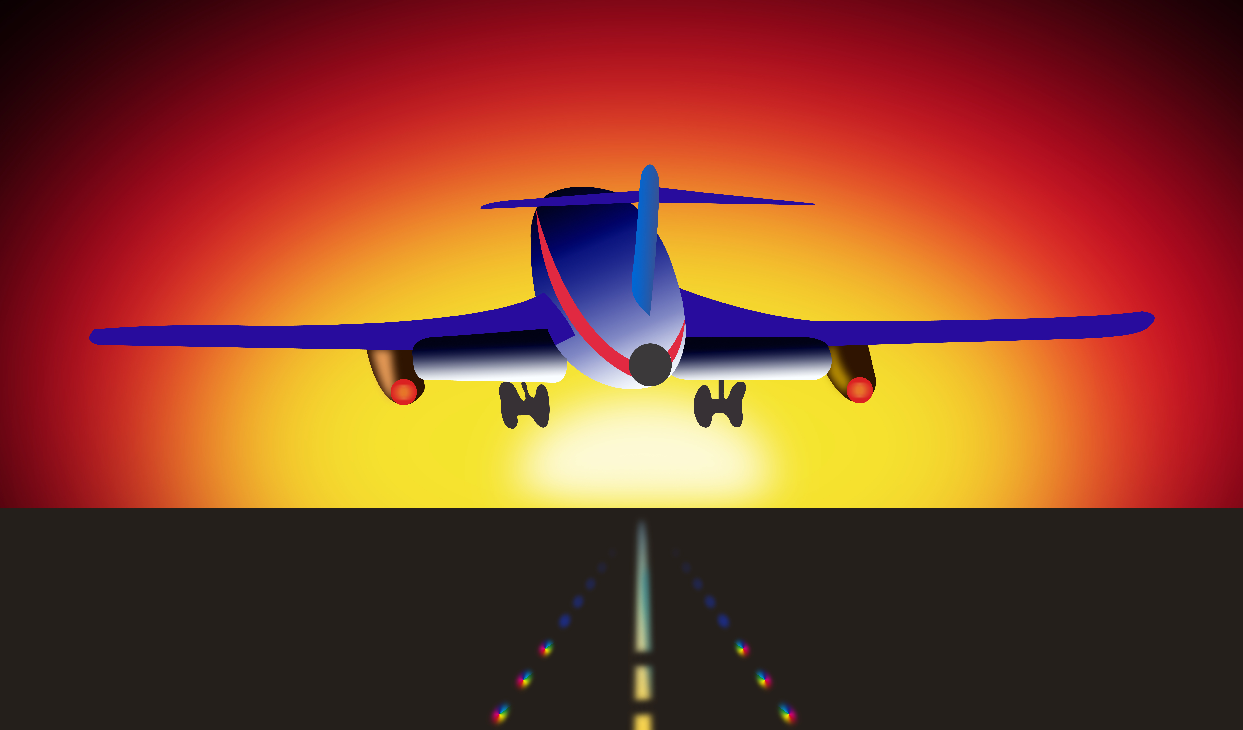 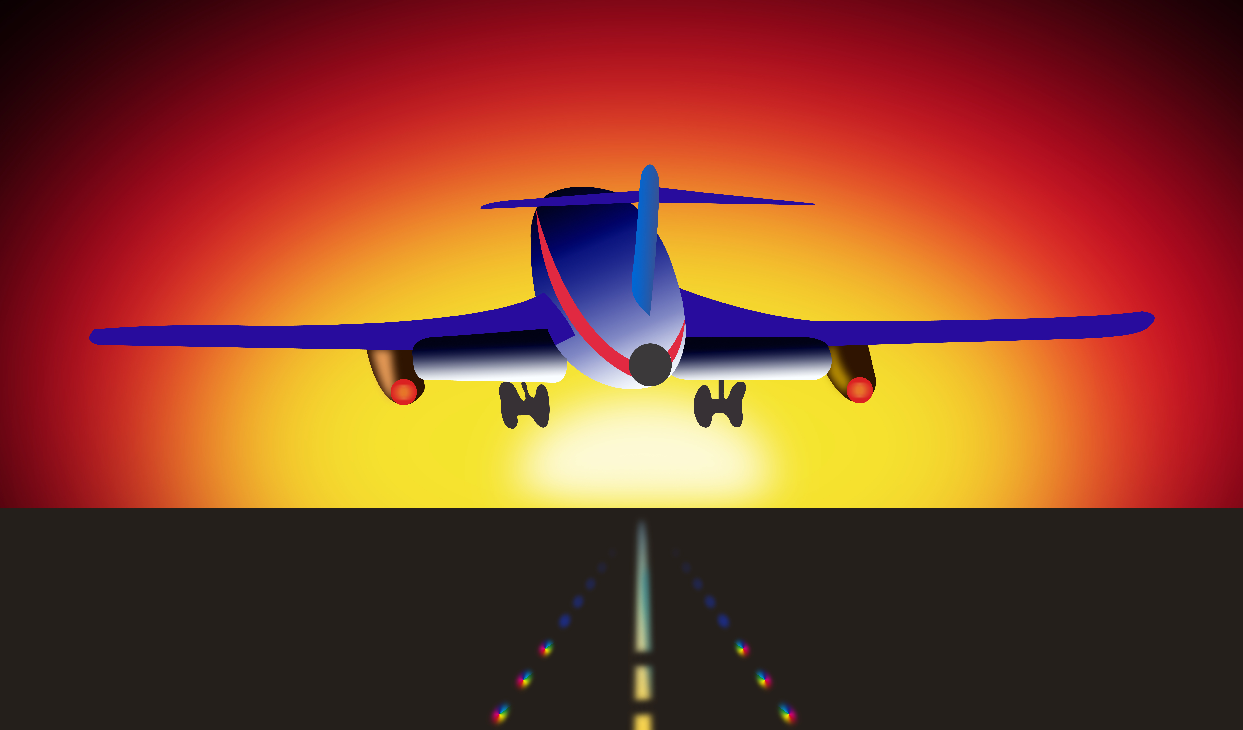   2019年9月18日-20日    中国 国家会议中心展位申请表展位申请表展位申请表展位申请表展位申请表公司：公司：公司：公司：公司：地址：地址：地址：地址：地址：电话传真联系人职务手机邮箱费用及相关条例：标准展位：40000元/个     每个标准展位9平方米，包括1个接待桌，2把折叠椅，2盏射灯，9平方米地毯，1个废纸篓，1个220V电源插座，1块公司楣板及3面展台围板/双面开口展位为2块公司楣板和2面展台围板。室内光地：4000元/平方米（36平方米起订）真机或者模型展示（室内光地）     10米＜翼展≤小于20米，6万元/架/展期；20米＜翼展≤小于50米，9万元/架/展期；注：飞机机身最远端相连接构成的几何图形，所占用展示面积不再收取展位费用。费用及相关条例：标准展位：40000元/个     每个标准展位9平方米，包括1个接待桌，2把折叠椅，2盏射灯，9平方米地毯，1个废纸篓，1个220V电源插座，1块公司楣板及3面展台围板/双面开口展位为2块公司楣板和2面展台围板。室内光地：4000元/平方米（36平方米起订）真机或者模型展示（室内光地）     10米＜翼展≤小于20米，6万元/架/展期；20米＜翼展≤小于50米，9万元/架/展期；注：飞机机身最远端相连接构成的几何图形，所占用展示面积不再收取展位费用。费用及相关条例：标准展位：40000元/个     每个标准展位9平方米，包括1个接待桌，2把折叠椅，2盏射灯，9平方米地毯，1个废纸篓，1个220V电源插座，1块公司楣板及3面展台围板/双面开口展位为2块公司楣板和2面展台围板。室内光地：4000元/平方米（36平方米起订）真机或者模型展示（室内光地）     10米＜翼展≤小于20米，6万元/架/展期；20米＜翼展≤小于50米，9万元/架/展期；注：飞机机身最远端相连接构成的几何图形，所占用展示面积不再收取展位费用。费用及相关条例：标准展位：40000元/个     每个标准展位9平方米，包括1个接待桌，2把折叠椅，2盏射灯，9平方米地毯，1个废纸篓，1个220V电源插座，1块公司楣板及3面展台围板/双面开口展位为2块公司楣板和2面展台围板。室内光地：4000元/平方米（36平方米起订）真机或者模型展示（室内光地）     10米＜翼展≤小于20米，6万元/架/展期；20米＜翼展≤小于50米，9万元/架/展期；注：飞机机身最远端相连接构成的几何图形，所占用展示面积不再收取展位费用。费用及相关条例：标准展位：40000元/个     每个标准展位9平方米，包括1个接待桌，2把折叠椅，2盏射灯，9平方米地毯，1个废纸篓，1个220V电源插座，1块公司楣板及3面展台围板/双面开口展位为2块公司楣板和2面展台围板。室内光地：4000元/平方米（36平方米起订）真机或者模型展示（室内光地）     10米＜翼展≤小于20米，6万元/架/展期；20米＜翼展≤小于50米，9万元/架/展期；注：飞机机身最远端相连接构成的几何图形，所占用展示面积不再收取展位费用。我公司预定标准展位______个，费用共计_______元；我公司预定室内光地______平方米，费用共计_______元；我公司将展示实体飞机和模型，飞机/模型尺寸：翼展长____米，机身长____米，高____米我公司预定标准展位______个，费用共计_______元；我公司预定室内光地______平方米，费用共计_______元；我公司将展示实体飞机和模型，飞机/模型尺寸：翼展长____米，机身长____米，高____米我公司预定标准展位______个，费用共计_______元；我公司预定室内光地______平方米，费用共计_______元；我公司将展示实体飞机和模型，飞机/模型尺寸：翼展长____米，机身长____米，高____米我公司预定标准展位______个，费用共计_______元；我公司预定室内光地______平方米，费用共计_______元；我公司将展示实体飞机和模型，飞机/模型尺寸：翼展长____米，机身长____米，高____米我公司预定标准展位______个，费用共计_______元；我公司预定室内光地______平方米，费用共计_______元；我公司将展示实体飞机和模型，飞机/模型尺寸：翼展长____米，机身长____米，高____米费用共计：           元费用共计：           元费用共计：           元费用共计：           元费用共计：           元账户信息 户  名：北京华进展览展示有限公司开户行：中国工商银行北京潘家园支行账  号：0200 0227 1900 6796 995账户信息 户  名：北京华进展览展示有限公司开户行：中国工商银行北京潘家园支行账  号：0200 0227 1900 6796 995账户信息 户  名：北京华进展览展示有限公司开户行：中国工商银行北京潘家园支行账  号：0200 0227 1900 6796 995账户信息 户  名：北京华进展览展示有限公司开户行：中国工商银行北京潘家园支行账  号：0200 0227 1900 6796 995账户信息 户  名：北京华进展览展示有限公司开户行：中国工商银行北京潘家园支行账  号：0200 0227 1900 6796 995发票信息发票抬头/公司税号/邮寄地址及收件人：发票信息发票抬头/公司税号/邮寄地址及收件人：发票信息发票抬头/公司税号/邮寄地址及收件人：发票信息发票抬头/公司税号/邮寄地址及收件人：发票信息发票抬头/公司税号/邮寄地址及收件人：盖 章（参展商）：签 字：日 期：盖 章（参展商）：签 字：日 期：盖 章（组委会）：签 字：日 期：盖 章（组委会）：签 字：日 期：盖 章（组委会）：签 字：日 期：